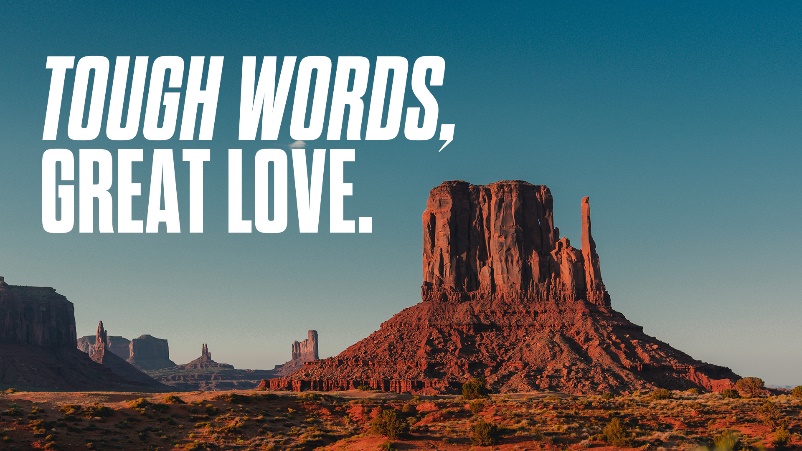 Family is EverythingStudy GuideRead Matthew 12:46-50. What is most surprising to you about this story? What does it say about the church? How could this story be harmful if taken out of context?Read Matthew 10:34-37. How do these tough words of Jesus point to his great love for us?Read John 19:25-27. What does this passage tell us about Jesus’ devotion to his natural family?  